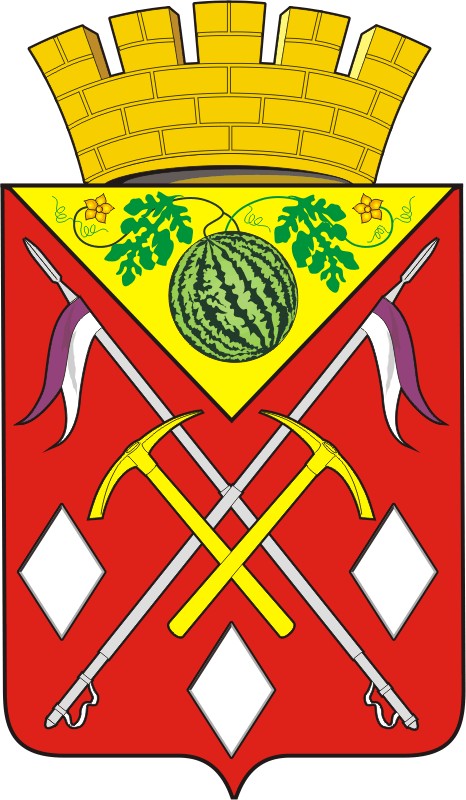 СОВЕТ  ДЕПУТАТОВМУНИЦИПАЛЬНОГО ОБРАЗОВАНИЯ СОЛЬ-ИЛЕЦКИЙ ГОРОДСКОЙ ОКРУГОРЕНБУРГСКОЙ ОБЛАСТИРЕШЕНИЕ № 244На основании статьи 12, части 1 статьи 132 Конституции Российской Федерации, части 11 статьи 35 Федерального закона от 06.10.2003 № 131-ФЗ «Об общих принципах организации местного самоуправления в Российской Федерации», пункта 1 части 1 статьи 154, частей 2, 3, 4, 5 статьи 156 Жилищного кодекса Российской Федерации, пунктов 2.2, 3.1 Методических указаний установления размера платы за пользование жилым помещением для нанимателей жилых помещений по договорам социального найма и договорам найма жилых помещений государственного или муниципального жилищного фонда, утвержденных приказом Министерства строительства и жилищно-коммунального хозяйства Российской Федерации от 27.09.2016 № 668/пр, пункта 2.2 Положения о расчете размера платы за пользование жилым помещением (платы за наем) для нанимателей жилых помещений по договорам социального найма и договорам найма жилых помещений государственного или муниципального жилищного фонда муниципального образования Соль-Илецкий городской округ, руководствуясь пунктом 23 статьи 20 Устава муниципального образования Соль-Илецкий городской округ Оренбургской области, Совет депутатов решил:1. Установить с 01.01.2023 по 31.12.2023 для определения размера платы за пользование жилым помещением (платы за наем) для нанимателей жилых помещений по договорам социального найма и договорам найма жилых помещений государственного или муниципального жилищного фонда муниципального образования Соль-Илецкий городской округ Оренбургской области:1) базовый размер платы за наем жилого помещения, равный 37,75 руб. за 1 кв. м (без НДС) общей площади жилого помещения в месяц;2) величину коэффициента соответствия платы, равную 0,2.2. Контроль за исполнением настоящего решения возложить на постоянную комиссию по бюджетной, налоговой, финансовой политике, собственности и экономическим вопросам.3.Установить, что настоящее решение вступает в силу после его официального опубликования (обнародования).Председатель Совета депутатов муниципального образования Соль-Илецкий городской округ                                                                 Н.А.КузьминРазослано: депутатам Совета депутатов  Соль-Илецкого городского округа – 20 экз., администрация Соль-Илецкого городского округа – 1 экз., прокуратура Соль-Илецкого района - 1 экз.; в дело - 1 экз.33 заседание                    II созыв18.01.2023                                                                                     г. Соль - ИлецкОб установлении базового размера платы за наем жилого помещения и величины коэффициента соответствия платы на 2023 год 